＜記事スクラップシート＞「事実」と「意見」を考えよう記事の画像をはってください　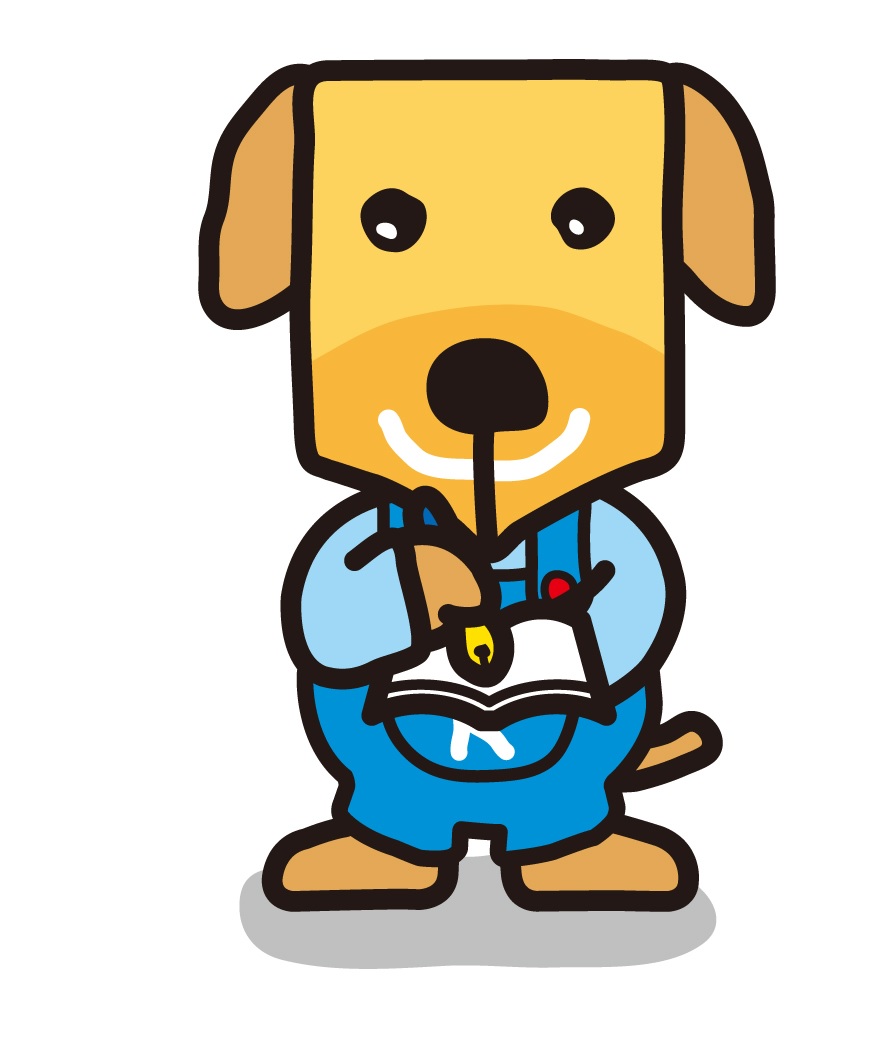 掲載日　　　年　　　月　　　日◇記事の中から「事実（あったこと）」をぬき出してください。◇記事を書いた人の「意見（考え）」が書かれている文をぬき出してください。◇あなたは記事を書いた人の意見についてどう思いますか。